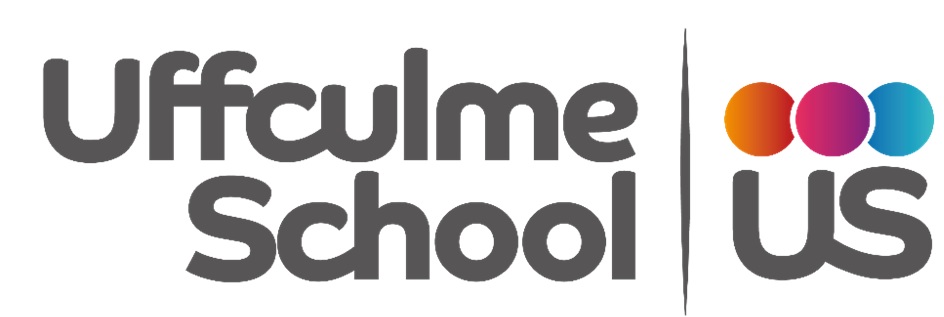 FS2 Timetable 9:00- 9:159:15-9:309:30-9:459:45-10:0010:00-10:1510:15-10:2510:25 – 10:5010:50-11:0011:00 – 12:0012:00-12:1512:15 – 12.4512.45 – 1:301:30 – 1:451:45-2:002:00 – 2:152:15 – 2:302:30-2:452:45-2:55MondayToast and drinks    Directed Work tray & Choose an activityCircleGood Morning/LiteracyPlayWashing handsSnack Time- PSHE & CommunicationPSHEChange clothesPE in classroom/ DeckingPSHEChange clothesWork Trays/choose an activity/rooms/decking Number circleLunch-classroomplayDirected choice andToiletSensory room/soft play Work trays/consolidation trayTopic based activitiesScience – exploration/sensoryOutdoor learning Snack Time- PSHE & Communication  Assembly & reflection.(toilet)Goodbye song TuesdayToast and drinksDirected Work tray & Choose an activity CircleGood Morning/LiteracyPlayWashing handsSnack Time- PSHE & CommunicationPSHEChange clothesPE in classroom/ Decking PSHEChange clothesWork Trays/choose an activity/rooms/deckingNumber circleLunch-classroomplayDirected choice andToiletSensory room/soft play Work trays/consolidation trayTopic based activitiesSticking/paintingCreative Room 1:20-2:30Outdoor learningSnack Time- PSHE & Communication  Assembly & reflection.(toilet)Goodbye song WednesdayToast and drinksDirected Work tray & Choose an activityCircleGood Morning/LiteracyPlayWashing handsSnack Time- PSHE & CommunicationPSHEChange clothesPE in classroom/ DeckingPSHEChange clothesWork Trays/ choose an activity/ rooms/deckingNumber circleLunch-classroomplayDirected choice andToiletSensory room/soft play Work trays/consolidation trayTopic based activitiesSticking/paintingOutdoor learning  Snack Time- PSHE & Communication  Assembly & reflection.(toilet)Goodbye song ThursdayToast and drinksDirected Work tray & Choose an activity CircleGood Morning/LiteracyPlayWashing handsSnack Time- PSHE & CommunicationPSHEChange clothesPE in classroom/ DeckingPSHEChange clothesWork Trays/ choose an activity/ rooms/ deckingNumber circleLunch-classroomplayDirected choice andToiletSensory room/soft play Work trays/consolidation trayTopic based activitiesMusicchoiceOutdoor learningSnack Time- PSHE & Communication  Assembly & reflection.(toilet)Goodbye song FridayToast and drinksDirected Work tray & Choose an activity CircleGood Morning/LiteracyPlayWashing handsSnack Time- PSHE & CommunicationPSHEChange clothesPE in classroom/ DeckingPSHEChange clothesWork Trays/ choose an activity/ rooms/ deckingNumber circleLunch-classroomplayDirected choice andToiletSensory room/soft play Work trays/consolidation trayTopic based activitiesCookingChoiceOutdoor learningSnack Time- PSHE & Communication  Assembly & reflection.(toilet)Goodbye song 